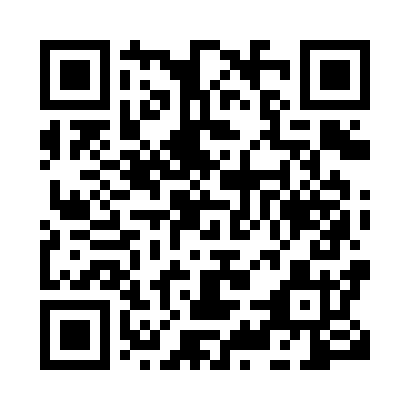 Prayer times for Batanga, CameroonMon 1 Apr 2024 - Tue 30 Apr 2024High Latitude Method: NonePrayer Calculation Method: Muslim World LeagueAsar Calculation Method: ShafiPrayer times provided by https://www.salahtimes.comDateDayFajrSunriseDhuhrAsrMaghribIsha1Mon5:066:1512:203:216:247:302Tue5:056:1512:193:226:247:303Wed5:056:1412:193:226:247:294Thu5:046:1412:193:236:247:295Fri5:046:1312:193:236:247:296Sat5:036:1312:183:246:247:297Sun5:036:1212:183:246:237:298Mon5:026:1212:183:246:237:299Tue5:026:1212:173:256:237:2910Wed5:026:1112:173:256:237:2911Thu5:016:1112:173:266:237:2912Fri5:016:1112:173:266:237:2913Sat5:006:1012:163:266:237:2914Sun5:006:1012:163:276:227:2815Mon4:596:0912:163:276:227:2816Tue4:596:0912:163:276:227:2817Wed4:586:0912:153:286:227:2818Thu4:586:0812:153:286:227:2819Fri4:586:0812:153:286:227:2820Sat4:576:0812:153:296:227:2821Sun4:576:0712:153:296:227:2822Mon4:566:0712:143:296:227:2823Tue4:566:0712:143:306:227:2824Wed4:566:0712:143:306:227:2825Thu4:556:0612:143:306:217:2826Fri4:556:0612:143:306:217:2927Sat4:546:0612:143:316:217:2928Sun4:546:0512:133:316:217:2929Mon4:546:0512:133:316:217:2930Tue4:536:0512:133:316:217:29